Western Australia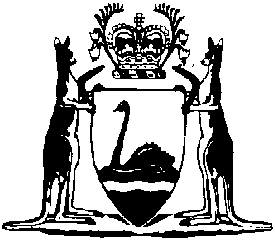 Treasurer’s Advance Authorisation Act 2023Western AustraliaTreasurer’s Advance Authorisation Act 2023Contents1.	Short title	22.	Commencement	23.	Authorisation of expenditure to make certain payments or to make advances for certain purposes	2Western AustraliaTreasurer’s Advance Authorisation Act 2023No. 7 of 2023An Act to authorise expenditure in the financial year ending on 30 June 2023 to make certain payments or to make advances for certain purposes.[Assented to 29 March 2023]The Parliament of Western Australia enacts as follows:1.	Short title		This is the Treasurer’s Advance Authorisation Act 2023.2.	Commencement		This Act comes into operation as follows —	(a)	sections 1 and 2 — on the day on which this Act receives the Royal Assent;	(b)	the rest of the Act — on the day after that day.3.	Authorisation of expenditure to make certain payments or to make advances for certain purposes	(1)	Expenditure that exceeds the limit specified in the Financial Management Act 2006 section 29(1) is authorised in the financial year ending on 30 June 2023 to make payments under section 27(1) or (2) of that Act or to make advances for the purposes referred to in section 28(1) of that Act.	(2)	Payments and advances are authorised to be made under subsection (1) that do not in total exceed $2 100 000 000.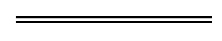 